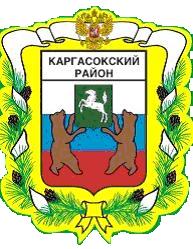 МУНИЦИПАЛЬНОЕ ОБРАЗОВАНИЕ «Каргасокский район»ТОМСКАЯ ОБЛАСТЬДУМА КАРГАСОКСКОГО РАЙОНАЗаслушав доклад главного врача ОГБУЗ «Каргасокская РБ» Винокурова С.С. о ходе реализации национального проекта «Здравоохранение» в муниципальном образовании "Каргасокский  район",Дума Каргасокского района РЕШИЛА:1. Принять информацию о ходе реализации национального проекта «Здравоохранения» в муниципальном образовании "Каргасокский  район" к сведению.2. Настоящее решение официально опубликовать (обнародовать) в порядке, установленном Уставом муниципального образования «Каргасокский район».Доклад руководителяпо результатам реализации национальных проектов  «Здравоохранение» и «Демография» в ОГБУЗ «Каргасокская РБ» в 2019 году и за 5 месяцев 2020 годаОдним из приоритетных направлений работы ОГБУЗ «Каргасокская районная больница» является реализация на территории Каргасокского района национальных проектов «Здравоохранение» и «Демография», в рамках которых в области работают 9 региональных проектов: ("Паспорта национальных проектов "Здравоохранение" «Демография»(утв. президиумом Совета при Президенте РФ по стратегическому развитию и национальным проектам, протокол от 24.12.2018 N 16))«Национальный проект «Здравоохранение»1. Региональный проект "Развитие детского здравоохранения, включая создание современной инфраструктуры оказания медицинской помощи детям"2. Региональный проект "Создание единого цифрового контура в здравоохранении на основе единой государственной системы здравоохранения"3. Региональный проект "Развитие системы оказания первичной медико-санитарной помощи"4. Региональный проект "Обеспечение медицинских организаций системы здравоохранения квалифицированными кадрами"5. Региональный проект "Борьба с сердечно-сосудистыми заболеваниями"6. Региональный проект "Борьба с онкологическими заболеваниями"7. Региональный проект "Развитие экспорта медицинских услуг"8. Региональный проект "Формирование системы мотивации граждан к здоровому образу жизни, включая здоровое питание и отказ от вредных привычек"Национальный проект «Демография»Региональный проект «Старшее поколение»Региональный проект «Укрепление общественного здоровья»1.  Региональный проект "Развитие детского здравоохранения, включая создание современной инфраструктуры оказания медицинской помощи детям"2. Региональный проект «Создание единого цифрового контура в здравоохранении на основе единой государственной системы здравоохранения»  ной государственной системы здравоохранения»3. Региональный проект «Развитие системы оказания первичной медико-санитарной помощи»4.Региональный проект «Обеспечение медицинских организаций системы здравоохранения квалифицированными кадрами»5. Региональный проект «Борьба с сердечно-сосудистыми заболеваниями»6. Региональный проект «Борьба с онкологическими заболеваниями»7. Региональный проект «Развитие экспорта медицинских услуг»8. Региональный проект «Формирование системы мотивации граждан к здоровому образу жизни, включая здоровое питание и отказ от вредных привычек»Региональный проект «Укрепление общественного здоровья»Региональный проект «Старшее поколение»РЕШЕНИЕРЕШЕНИЕРЕШЕНИЕ23.06.2020        № 316с. Каргасокс. КаргасокО ходе реализации национального проекта «Здравоохранение» в муниципальном образовании "Каргасокский  район"  Председатель ДумыКаргасокского района       В.В. БрагинГлава Каргасокского района      А.П. АщеуловПоказательЦелевое значение проектаПоказатель  в Каргасокском районе в 2019 годуПоказатель  в Каргасокском районе за 5 месяцев 2020 годаСнижение младенческой смертности (до 4,5 случая на 1 тыс. родившихся детей), промилле3,40005,8-Доля преждевременных родов (22-37 недель) в перинатальных центрах (%), проц65,0000-1,4Смертность детей в возрасте 0-4 года на 1000 родившихся живыми, промилле4,1000
5,8-Смертность детей в возрасте 0-17 лет на 100 000 детей соответствующего возраста, на 100 тыс.детей44,60000,2-Доля посещений детьми медицинских организаций с профилактическими целями, проц52,000051,750,6Доля взятых под диспансерное наблюдение детей в возрасте 0 - 17 лет с впервые в жизни установленными диагнозами болезней костно-мышечной
системы и соединительной ткани, проц90,0000
4,94,2Доля взятых под диспансерное наблюдение детей в возрасте 0 - 17 лет с впервые в жизни установленными диагнозами болезней глаза и его
придаточного аппарата, проц90,0000
1,31,1Доля взятых под диспансерное наблюдение детей в возрасте 0-17 лет с впервые в жизни установленными диагнозами болезней органов пищеварения, проц90,00001,18,0Доля взятых под диспансерное наблюдение детей в возрасте 0-17 лет с впервые в жизни установленными диагнозами болезней системы
кровообращения, проц90,0000
50,0100Доля взятых под диспансерное наблюдение детей в возрасте 0 - 17 лет с впервые в жизни установленными диагнозами болезней эндокринной системы,
расстройств питания и нарушения обмена веществ, проц90,000084.280,0ПоказательЦелевое значение проектаПоказатель  в Каргасокском районе в 2019 годуПоказатель  в Каргасокском районе за 5 месяцев 2020 годаЧисло граждан, воспользовавшихся услугами (сервисами) в Личном кабинете пациента «Мое здоровье» на Едином портале государственных услуг и
функций в отчетном году, тыс.чел.333,5600
0,234Доля медицинских организаций государственной и муниципальной систем здравоохранения, обеспечивающих доступ гражданам к электронным
медицинским документам в Личном кабинете пациента «Мое здоровье» на Едином портале государственных услуг и функций, проц
100,0000Доля государственных и
муниципальных медицинских
организаций субъекта Российской
Федерации, обеспечивающих
информационное взаимодействие с
информационными системами Фонда
социального страхования в
электронном виде, %*, проц.100,0000ПоказательЦелевое значение проектаПоказатель  в Каргасокском районе в 2019 годуПоказатель  в Каргасокском районе за 5 месяцев 2020 годаЧисло граждан, прошедших профилактические осмотры, млн чел
0,76600,0092330,002609Доля впервые в жизни установленных неинфекционных заболеваний,
выявленных при проведении диспансеризации и профилактическом медицинском осмотре, проц20,0000
0,30,2Количество медицинских организаций, участвующих в создании и тиражировании «Новой модели медицинской организации,
оказывающей первичную медикосанитарную помощь», ед74,0000Доля записей к врачу, совершенных гражданами без очного обращения в регистратуру медицинской организации, проц65,0000
Доля обоснованных жалоб (от общего количества поступивших жалоб),
урегулированных в досудебном порядке страховыми медицинскими
организациями, проц74,6000Доля медицинских организаций, оказывающих в рамках обязательного
медицинского страхования первичную медико-санитарную
помощь, на базе которых функционируют каналы связи
граждан со страховыми представителями страховых
медицинских организаций (пост страхового представителя, телефон,
терминал для связи со страховым представителем), проц95,1000Число лиц (пациентов), дополнительно эвакуированных с
использованием санитарной авиации (ежегодно, человек) не менее, чел281,0000Количество посещений при выездах мобильных медицинских бригад,
тысяча посещений52,900082327902Доля лиц, госпитализированных по экстренным показаниям в течение
первых суток от общего числа больных, к которым совершены
вылеты, проц90,0000ПоказательЦелевое значение проектаПоказатель  в Каргасокском районе в 2019 годуПоказатель  в Каргасокском районе за 5 месяцев 2020 годаУкомплектованность должностей среднего медицинского персонала в подразделениях, оказывающих медицинскую помощь в амбулаторных условиях (физическими лицами при коэффициенте совместительства 1,2), %, проц95,0000
108,1 %107,2%Укомплектованность врачебных должностей в подразделениях, оказывающих медицинскую помощь в амбулаторных условиях (физическими лицами при коэффициенте совместительства 1,2), %, проц90,300080,7 %81,4%Число специалистов, вовлеченных в систему непрерывного образования медицинских работников, в том числе
с использованием дистанционных образовательных технологий , тыс. чел.14 000,000036169Обеспеченность врачами, работающими в государственных и муниципальных медицинских организациях, (чел. на 10 тыс. населения), чел45,700027,427,9Обеспеченность средними медицинскими работниками, работающими в государственных и муниципальных медицинских организациях, (чел. на 10 тыс.населения), чел89,6000100,199,1Обеспеченность населения врачами, оказывающими медицинскую
помощь в амбулаторных условиях, (чел. на 10 тыс. населения), чел22,000019,319,8Доля специалистов, допущенных к профессиональной деятельности
через процедуру аккредитации, от общего количества работающих
специалистов, (%), проц87,70002,4%3,6%ПоказательЦелевое значение проектаПоказатель  в Каргасокском районе в 2019 годуПоказатель  в Каргасокском районе за 5 месяцев 2020 годаСнижение в Томской области смертности от острого нарушения мозгового кровообращения геморрагического характера (субарахноидальное кровоизлияние,
внутримозговое и другие внутричерепные кровоизлияния), на 100 тысяч человек20,800010,215,2Доля пациентов в Томской области с острым и повторным инфарктом миокарда, которым была проведена тромболитическая терапия бригадами скорой медицинской помощи, % , проц90,0000--Доля пациентов в Томской области с острыми цереброваскулярными болезнями, поступивших в первые 6 часов, которым была проведена тромболитическая терапия, %, проц20,0000--Снижение в Томской области смертности от болезней системы кровообращения (до 372,2 случаев на 100 тыс. населения), на 100 тысяч человек372,2000548,7279,4Снижение в Томской области смертности от острого нарушения мозгового кровообращения ишемического характера (инфаркт мозга, инсульт не уточненный как кровоизлияние или инфаркт), на 100 тысяч человек44,500040,630,5Смертности от инфаркта миокарда, на 100 тыс. населения, чел55,700025,410,2Смертность от острого нарушения мозгового кровообращения, на 100 тыс. населения, чел65,300050,845,7Больничная летальность от инфаркта миокарда, %, проц8,000050,0100,0Больничная летальность от острого нарушения мозгового кровообращения, %, проц14,0000-100,0ПоказательЦелевое значение проектаПоказатель  в Каргасокском районе в 2019 годуПоказатель  в Каргасокском районе за 5 месяцев 2020 годаСмертность от новообразований, в том числе от злокачественных в Томской области, на 100 тыс. населения, на 100 тысяч челове205,000020866Распространенность онкологических заболеваний (сумма вновь заболевших и
состоящих на учете) в Томской области, на 100 тыс. населения, на 100 тысяч человек2 624,8000345,5152,4Доля злокачественных новообразований, выявленных на ранних стадиях, проц63,000058,3%53%Удельный вес больных со злокачественными новообразованиями, состоящих на
учете 5 лет и более, %, проц60,0000
53,1%53,1%Одногодичная летальность больных со злокачественными новообразованиями (умерли в течение первого года с момента установления диагноза из числа
больных, впервые взятых на учет в предыдущем году), %, проц17,3000
25%10%ПоказательЦелевое значение проектаПоказатель  в Каргасокском районе в 2019 годуПоказатель  в Каргасокском районе за 5 месяцев 2020 годаКоличество пролеченных
иностранных граждан (тыс. чел.), тыс чел1,0000
0,50,4ПоказательЦелевое значение проектаПоказатель  в Каргасокском районе в 2019 годуПоказатель  в Каргасокском районе за 5 месяцев 2020 годаРозничные продажи алкогольной продукции на душу населения (в
литрах этанола), л 100% спирта4,6000
16 (0,8 случаев на 1 тыс.нас)20 (1,0)Смертность женщин в возрасте 16-54 лет , на 100 тысяч человек199,2000Смертность мужчин в возрасте 16-59 лет, на 100 тысяч человек543,400051 (2,6 случаев на 1 тыс.нас)2 (0,1)ПоказательЦелевое значение проектаПоказатель  в Каргасокском районе в 2019 годуПоказатель  в Каргасокском районе за 5 месяцев 2020 годаСмертность мужчин трудоспособного возраста в Томской области на 100 тыс. населения543,4
51 (2,6 случаев на 1 тыс.нас)2 (0,1)Розничные продажи алкогольной продукции в Томской области на душу, в
литрах этанола4,6Смертность женщин в возрасте 16-54 лет в Томской области на
100 тыс. населения
199,216 (0,8 случаев на 1 тыс.нас)20 (1,0)ПоказательЦелевое значение проектаПоказатель  в Каргасокском районе в 2019 годуПоказатель  в Каргасокском районе за 5 месяцев 2020 годаУровень госпитализации на геронтологические койки лиц старше 60 лет на 10 тыс. населения соответствующего возраста51,3--Охват граждан в Томской области старше трудоспособного возраста профилактическими осмотрами, включая диспансеризацию, %70,035,4% (1795)3,8% (193)Доля лиц в Томской области старше трудоспособного возраста, у которых выявлены заболевания и патологические состояния, находящихся под диспансерным
наблюдением, %90,057,740.2Охват граждан в Томской области старше трудоспособного возраста из групп риска,
проживающих в организациях социального обслуживания, вакцинацией против
пневмоккоковой инфекции,%95--Численность граждан в Томской области предпенсионного возраста, прошедших
профессиональное обучение и дополнительное профессиональное образование, человек (нарастающим итогом)2148--